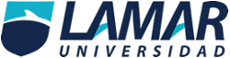 Nombre: Karime Andrea García HernándezMateria: Habilidad Verbal Fecha: 09 de Septiembre de 2016Maestro: Diego Ademir García AréchigaEscuela: Universidad Lamar 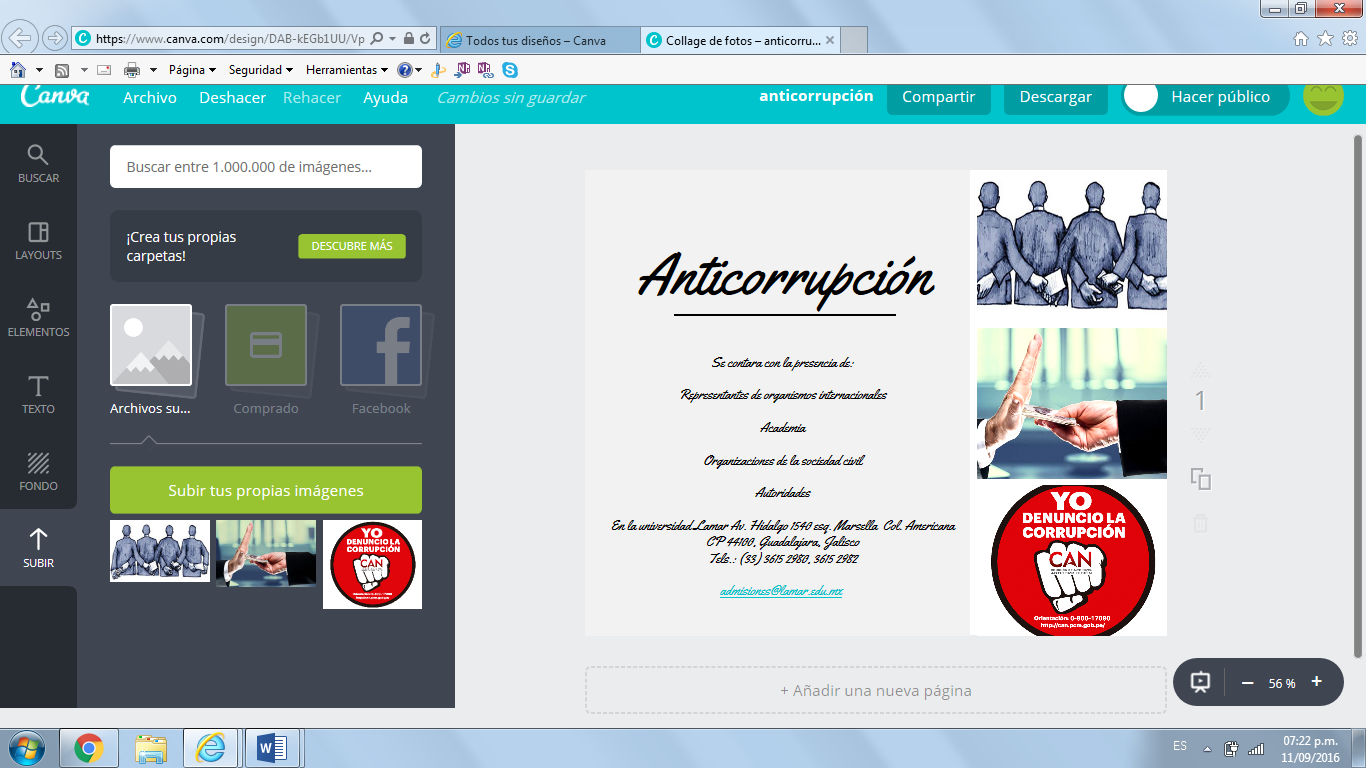 